Муниципальное образование город ТоржокТоржокская городская ДумаРЕШЕНИЕВ связи с внесением изменений в Бюджетный кодекс Российской Федерации, руководствуясь Федеральным законом от 02.06.2016 № 158-ФЗ 
«О приостановлении действия отдельных положений Бюджетного кодекса Российской Федерации и внесении изменений в отдельные
законодательные акты Российской Федерации», Торжокская городская Дума 
р е ш и л а:1. Внести в Положение о бюджетном процессе в муниципальном образовании город Торжок, утвержденное решением Торжокской городской Думы
от 26.03.2013 № 159 (в редакции решений Торжокской городской Думы
от 25.11.2014 № 278 и от 12.11.2015 № 3) следующие изменения:1.1. приостановить до 1 января 2017 года действие подпункта 1.1 пункта 1, подпункта 2.2 пункта 2 статьи 6;1.2. подпункт 5.2.1 пункта 5 статьи 8 изложить в следующей редакции:«5.2.1. проводятся проверки, ревизии, анализ, обследования, мониторинг в ходе осуществления в установленном порядке контрольных и экспертно-аналитических мероприятий в соответствии с Федеральным законом от 07.02.2011 № 6-ФЗ «Об общих принципах организации и деятельности контрольно-счетных органов субъектов Российской Федерации и муниципальных образований»;1.3. в подпункте 5.2.2 пункта 5 статьи 8 слова «акты, заключения,» исключить;1.4. в подпункте 5.2.3 пункта 5 статьи 8 слова «органам и должностным лицам» заменить словами «финансовым органам»;1.5. подпункт 5.2 пункта 5 статьи 8 дополнить подпунктом 5.2.4 следующего содержания:«5.2.4. осуществляется производство по делам об административных правонарушениях в порядке, установленном законодательством Российской Федерации об административных правонарушениях.»;1.6. подпункт 6.4 пункта 6 статьи 8 после слов «их проведения» дополнить словами:«, права и обязанности должностных лиц органа внутреннего муниципального финансового контроля, права и обязанности объектов контроля (их должностных лиц), в том числе по организационно-техническому обеспечению проверок, ревизий и обследований, осуществляемых должностными лицами органа внутреннего муниципального финансового контроля.»;1.7. подпункт 6.5.6 пункта 6 статьи 8 изложить в следующей редакции:«6.5.6. иные юридические лица, индивидуальные предприниматели, физические лица в части соблюдения ими условий договоров (соглашений) о предоставлении средств из бюджета муниципального образования город Торжок, муниципальных контрактов, целей, порядка и условий размещения средств бюджета в ценные бумаги таких юридических лиц;»;1.8. в подпункте 6.9 пункта 6 статьи 8 после слов «финансового контроля» дополнить словами «при санкционировании операций:»;1.9. подпункт 6.9.5 пункта 6 статьи 8 признать утратившим силу;1.10. в пункте 7 статьи 8 слова «(далее - органы муниципального финансового контроля)» исключить.1.11. подпункт 7.1 пункта 7 статьи 8 признать утратившим силу;1.12. подпункты 7.2 - 7.4 пункта 7 статьи 8 изложить в следующей редакции:«7.2. Под представлением понимается документ Управления финансов администрации муниципального образования город Торжок, который должен содержать информацию о выявленных нарушениях бюджетного законодательства Российской Федерации и иных нормативных правовых актов, регулирующих бюджетные правоотношения, нарушениях условий договоров (соглашений) о предоставлении средств из бюджета, муниципальных контрактов, целей, порядка и условий размещения средств бюджета в ценные бумаги объектов контроля, а также требования о принятии мер по устранению причин и условий таких нарушений или требования о возврате предоставленных средств бюджета, обязательные для рассмотрения в установленные в указанном документе сроки или в течение 30 календарных дней со дня его получения, если срок не указан.7.3. Под предписанием понимается документ Управления финансов администрации муниципального образования город Торжок, содержащий обязательные для исполнения в указанный в предписании срок требования об устранении нарушений бюджетного законодательства Российской Федерации и иных нормативных правовых актов, регулирующих бюджетные правоотношения, нарушений условий договоров (соглашений) о предоставлении средств из бюджета, муниципальных контрактов, целей, порядка и условий размещения средств бюджета в ценные бумаги объектов контроля и (или) требования о возмещении причиненного ущерба муниципальному образованию город Торжок.7.4. Неисполнение предписаний Управления финансов администрации муниципального образования город Торжок о возмещении причиненного муниципальному образованию ущерба является основанием для обращения уполномоченного постановлением администрации города Торжка муниципального органа в суд с исковыми заявлениями о возмещении ущерба, причиненного муниципальному образованию.»;1.13. пункт 7 статьи 8 дополнить подпунктом 7.5 следующего содержания:«7.5. Представления и предписания контрольно-ревизионной комиссии администрации муниципального образования город Торжок составляются и направляются объектам контроля в соответствии с Федеральным законом от 07.02.2011 № 6-ФЗ «Об общих принципах организации и деятельности контрольно-счетных органов субъектов Российской Федерации и муниципальных образований».2. Установить, что в 2016 году:2.1. Глава города Торжка вносит на рассмотрение в Торжокскую городскую Думу проект решения «О бюджете муниципального образования город Торжок на 2017 год и на плановый период 2018 и 2019 годов» в срок не позднее 30 ноября 2016 года;2.2. Контрольно-ревизионная комиссия в течение 10 календарных дней со дня получения проекта решения «О бюджете муниципального образования город Торжок на 2017 год и на плановый период 2018 и 2019 годов» готовит заключение по составу представленных документов и материалов и представляет его Председателю Торжокской городской Думы.3. Настоящее Решение вступает в силу со дня его официального опубликования и подлежит официальному опубликованию и размещению в свободном доступе в информационно-телекоммуникационной сети Интернет на официальных сайтах администрации города Торжка и Торжокской городской Думы. Председатель Торжокской городской Думы                                                 В.И. Житков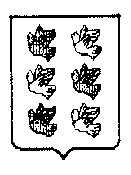 12.10.2016                                                        № 44